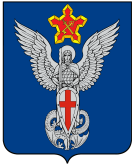 Ерзовская городская ДумаГородищенского муниципального районаВолгоградской области403010, Волгоградская область, Городищенский район, р.п. Ерзовка, ул. Мелиоративная 2,      тел. (84468) 4-78-78 тел/факс: (84468) 4-79-15РЕШЕНИЕот 18 июня 2015 года                                 № 6/3О внесении изменений и дополненийВ Правила землепользования и застройки Ерзовского городского поселения В соответствии с заключением о результатах публичных слушаний по вопросу внесения изменений и дополнений в Правила землепользования и застройки Ерзовского городского поселения, состоявшихся 16 декабря 2014 года, Ерзовская городская Дума РЕШИЛА:1. Внести изменения и дополнения в Правила землепользования и застройки Ерзовского городского поселения.2. Настоящее решение подлежит официальному обнародованию в установленном порядке.Председатель Ерзовской городской Думы                                                                               Ю.М. ПорохняГлава Ерзовского городского поселения                                                                                           А.А. Курнаков